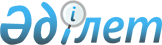 О внесении изменений в постановление Правительства Республики Казахстан от 11 января 2002 года N 41
					
			Утративший силу
			
			
		
					Постановление Правительства Республики Казахстан от 30 июня 2006 года N 610.  Утратило силу постановлением Правительства РК от 29 декабря 2007 года N 1400.



      


Сноска. Постановление Правительства РК от 30 июня 2006 года N 610 утратило силу постановлением Правительства РК от 29 декабря 2007 года 


 N 1400 


 (вводится в действие с 1 января 2008 года). 





      Правительство Республики Казахстан 

ПОСТАНОВЛЯЕТ

:




      1. Внести в 
 постановление 
 Правительства Республики Казахстан от 11 января 2002 года N 41 "О системе оплаты труда работников государственных учреждений, не являющихся государственными служащими, и работников казенных предприятий" (САПП Республики Казахстан, 2002 г., N 2-3, ст. 14) следующие изменения:



      в 
 Реестре 
 должностей работников государственных учреждений, не являющихся государственными служащими, и работников казенных предприятий по категориям, утвержденном указанным постановлением:



      в группе категории F:



      в строке "Академия государственной службы при Президенте Республики Казахстан" слова "государственной службы" заменить словами "государственного управления";



      строку "Судебная академия при Верховном Суде Республики Казахстан" исключить;

      в 
 приложении 
 18 к указанному постановлению:



      в заголовке слова "государственной службы" заменить словами "государственного управления".




      2. Настоящее постановление вводится в действие со дня подписания.

      

Премьер-Министр




      Республики Казахстан


					© 2012. РГП на ПХВ «Институт законодательства и правовой информации Республики Казахстан» Министерства юстиции Республики Казахстан
				